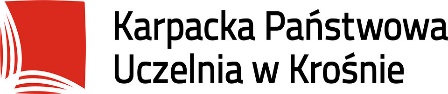 Załącznik nr 2c do Regulaminu praktyk studenckichPorozumienieo współpracy dotyczącej zdalnej realizacji praktyki studenckiej na kierunku …..…………………………………zawarte w dniu ……………….. pomiędzy:Karpacką Państwową Uczelnią w Krośnie, Rynek 1, 38-400 Krosno, NIP 684-21-75-051, Regon 370468370, reprezentowaną przez dr Agnieszkę Woźniak – Prorektora ds. rozwoju Karpackiej Państwowej Uczelni w Krośnie, dalej zwaną „Uczelnią” a………………………………………………….……Nazwa firmyz siedzibą  ……………………………………………AdresNIP ……………………………… Regon ………………………………reprezentowanym przez …………………………………………………..					Imię i nazwisko - stanowiskodalej zwanym „Przyjmującym na praktyki:” - łącznie zwane „Stronami”§1 Zgodnie z postanowieniami art. 67 ust. 5 ustawy z dnia 20 lipca 2018 r. Prawo o szkolnictwie wyższym i nauce oraz § 71 ust. 2 Statutu Karpackiej Państwowej Uczelni w Krośnie, a także § 30 Regulaminu studiów Karpackiej Państwowej Uczelni oraz Regulaminu praktyk Studenckich Karpackiej Państwowej Uczelni w Krośnie oraz mając na uwadze związane z zapobieganiem, przeciwdziałaniem i zwalczaniem COVID-19 przepisy prawa powszechnie obowiązującego i wewnętrzne przepisy Uczelni, strony podejmują współpracę w zakresie realizacji praktyk studenckich przez studenta kierunku ………………. .§2Niniejsze porozumienie obejmuje zasady odbywania praktyk studenckich przez studenta KPU w Krośnie Pana/Panią ……………………, studenta/studentkę … roku studiów stacjonarnych/niestacjonarnych w terminie od …... do …... r.W trakcie praktyki student zostanie zaangażowany w działalność podmiotu wynikającą z programu praktyk.§3Przyjmujący na praktyki zobowiązuje się:zapewnić możliwość odbycia całej praktyk studenckiej wyłącznie za pomocą użycia środków porozumiewania się na odległość (zdalnie);sprawować nadzór nad wykonywaniem tych praktyk, w tym udzielać niezbędnych wskazówek technicznych;zapewnić studentowi bezpieczeństwo w sieci w czasie wykonywania praktyk;zapewnić zgodność praktyki  z założeniami programowymi praktyk;umożliwić opiekunom dydaktycznym Uczelni sprawowania nadzoru dydaktycznego nad studentem oraz kontroli tych praktyk; również w formie zdalnej;zapoznać studentów z przepisami bezpieczeństwa i higieny pracy, przepisami ppoż. oraz o ochronie tajemnicy państwowej i służbowej;zapewnić ochronę danych osobowych studenta. §4Uczelnia zobowiązuje się do:wydania studentom skierowań na praktykę zawodową,sprawowania nadzoru dydaktyczno-wychowawczego nad praktykami studenckimi oraz organizacyjnego nad przebiegiem tych praktyk.Uczelnia oświadcza, że kierowany na praktyki student posiada ubezpieczenie od następstw nieszczęśliwych wypadków (NNW).§5Pieczę nad poszczególnymi studentami odbywającymi praktyki sprawuje bezpośrednio opiekun praktyk, wyznaczany przez dyrektora Instytutu ……………….. .§6Do obowiązków studentów należy:zapoznanie się z programem praktyki,wykonywanie zadań wynikających z programu praktyki oraz poleceń opiekuna praktyki zawodowej,zapewnienie gotowości urządzeń technicznych do wykonywania praktyki w formie zdalnej,informowanie o przeszkodach technicznych związanych  z odbywaniem praktyki w formie zdalnej;przestrzeganie obowiązkowych regulaminów i zarządzeń wewnętrznych, a także przestrzeganie dyscypliny pracy, przepisów bhp, ppoż. oraz przepisów o ochronie tajemnicy państwowej, przedsiębiorstwa i służbowej;§7Do obowiązków osoby sprawującej nadzór nad studentami w trakcie realizacji praktyk zawodowych należy w szczególności:realizacja zajęć zgodnie z programem praktyki zawodowej, dbanie o bezpieczeństwo studentów odbywających praktyki zawodowe i ponoszenie odpowiedzialności za objętych opieką studentów,ocena stopnia osiągnięcia przez studenta zakładanych efektów uczenia się zgodnie z załącznikiem nr 3. §8Strony porozumienia zobowiązują się do bieżącego informowania o wszystkich elementach współpracy, a w szczególności organizacji bazy dydaktycznej i zajęć studentów.§9Porozumienie zostaje zawarte na czas praktyk określony w §2 ust. 1.Każdej ze Stron przysługuje prawo rozwiązania umowy za 1-miesięcznym okresem wypowiedzenia ze skutkiem na koniec miesiąca kalendarzowego. Studenci, którzy rozpoczęli praktykę przed dniem wypowiedzenia umowy lub w jego trakcie zachowują jednak prawo do jej zakończenia, nawet po okresie wypowiedzenia. Wypowiedzenie umowy następuje w formie pisemnej pod rygorem nieważności. §10W sprawach nieuregulowanych w niniejszym Porozumieniu mają zastosowanie przepisy pozostające w związku z przedmiotem Porozumienia, w szczególności Kodeksu cywilnego, ustawy Prawo o szkolnictwie wyższym i nauce i Regulaminu studiów. Wszelkie zmiany do niniejszego Porozumienia wymagają formy pisemnej pod rygorem nieważności.Porozumienie sporządzono w dwóch jednobrzmiących egzemplarzach, po jednym dla każdej ze stron.	…………………………………		…………………………………                   Przyjmujący na praktykę                                            Uczelnia                                              